31.03.2020 r.Dla Julii i Maćka  – zaj. z p. GosiąPrzeczytaj tekst. Spróbuj stworzyć własną kartkę wielkanocną. Powodzenia.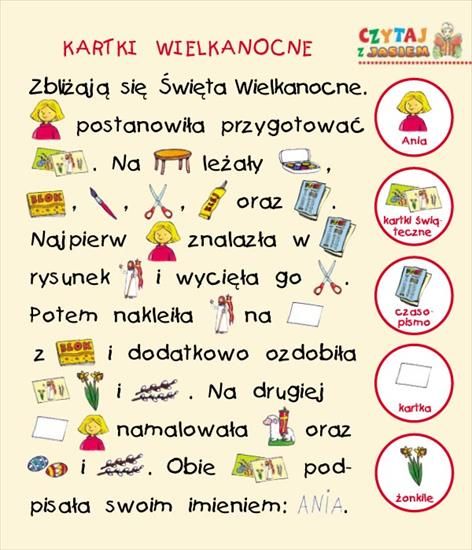 